Manor Road Reading Progression and End Points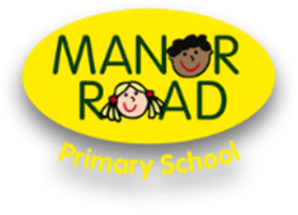 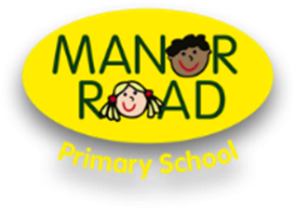 Word ReadingEnd of EYFSEnd of Y1End of Y2End of Y3End of Y4End of Y5End of Y6Say a sound for each letter in the alphabet and at least 10 digraphsRead words consistent with their phonic knowledge by sound-blendingRead aloud simple sentences and books that are consistent with their phonic knowledge Read some common exception words. Phase 2, 3 and 4Use the sounds they know to reread books more fluently and with more confidence to attempt more challenging textsRead aloud accurately books that are consistent with developing phonic knowledgeRead words with contractions e.g. I’m, I’ll, we’llRead words of more than one syllable Read words made up of the letter sounds –s, -es, -ing, -ed, -er, and –est as endings.Read all Phase 2-5 tricky words and Y1 common exception words on sightRead words containing each of the 44 phonemes taughtMatch the correct sound to grapheme for all 44 phonemesRead new words correctly by blending accuratelyContinue to apply phonic knowledge and skills as the route to decode words until automatic decoding has become embedded and reading is fluentRead and blend all sounds that have been taught and recognise alternative sounds and letters or groups of lettersRead accurately words of two or more syllablesRead words containing common suffixesRead further common exception words, noting unusual correspondences between spelling and sound Read most words quickly and accurately, without overt sounding and blending, when they have been frequently encounteredRead aloud books closely matched to their improving phonic knowledge, sounding out unfamiliar words accurately, automatically and without long pausesRe-read these books to build up their fluency and confidence in word reading.Read accurately the words as stated in Appendix 1 to apply their growing knowledge of root words, prefixes and suffixes to read aloud and understand the meaning of new words, including the Y3/4 spelling wordsRead aloud with a tone of voice that shows understandingApply their growing knowledge of root words, prefixes and suffixes as listed in English Appendix 1 to read aloud and to understand the meaning of new words they meetGain further knowledge of homophones and other words that are often confusedRead aloud and understand the meaning of new wordsRead accurately the words as stated in Appendix 1Read aloud and understand the meaning of at least half the words on the Y5/6 listRead aloud with expression Beginning to read accurately and with more confidence books from the library and the free reader sections Read aloud and understand the meaning of new words that are on the Year 6 spelling listsRead accurately words with silent lettersRead accurately and with confidence books from the library and free reader sectionsComprehension End of EYFSEnd of Y1End of Y2End of Y3End of Y4End of Y5End of Y6Listen attentively and respond to what they hear with relevant questions, comments and actions when being read to and during whole class discussions and small group interactionsMake comments about what they have heard and ask questions to clarify their understandingOffer explanations for why things might happen, making use of recently introduced vocabulary from stories, non-fiction, rhymes and poems when appropriateDemonstrate understanding of what has been read to them by retelling stories and narratives using their own words and recently introduced vocabulary;Anticipate – where appropriate – key events in stories;Use and understand recently introduced vocabulary during discussions about stories, non-fiction, rhymes and poems and during role-play.Develop a love of reading by hearing a wide range of stories, poems and non-fiction read by othersIdentify key characteristics in fairy stories and traditional talesEnjoy reading poems and rhymes, learning some by heartExplain the meaning of words that they already know linking these to new wordslink own knowledge to what they are readingcheck that the text makes sense and correct if notInfer what characters might feel in a story on the basis of what is being said or donePredict what might happen next in a storyRecall specific information from a text (fiction & non- fiction)Enjoy reading a wide range of books, including fairy stories, myths and legends and retell some of these to othersEnjoy reading and understanding books by expressing my views on poems, stories and non-fiction textsEnjoy reading by recognising repeated themes and ideas in stories and poemsEnjoy reading and discussing the order of events in books and how items of information are relatedTalk about favourite words and phrasesSpot if a word has been read wrongly by following the sense of the textEnjoy reading poetry and know some off by heart. Say what they like and do not like about a poem, giving reasons.Say what might happen next to characters using what they have readExplain the meaning of words that they do know and find out about the meaning of words that they do not knowAsk and answer simple questions about what they have read and also say what they think will happen nextTalk as part of a group about things they have listened to taking turns to talk about what they have heardMake reading fun by increasing my familiarity with a wide range of fiction and non-fiction books (including fairy stories and myths and legends) and retell some of these.Develop an enjoyment of reading by increasing understanding of themes in different booksUse their voice effectively when reading aloud different genres (e.g. stories, poems and reports)Develop an enjoyment of reading by discussing words that capture imagination.Check the text makes sense and self-correct to show that they understand what they are reading.When I am reading, they can tell you what the text is about.Show understanding by discussing things they are reading, such as characters’ feelings, thoughts, motivations and actions.Use  clues in the text to predict what might happen.Tell someone the main idea within a paragraph.Say how text is organised to help understand it. This includes paragraphs, headings, sub-headings and speech marks.Use non-fiction texts to find out new information on a subject.Take part in a discussion about books and poems taking turns and listening to what others say.Make reading fun by exploring a wide range of poetry, fiction, non-fiction and reference/text booksRead a wide range of books, including fairy stories, myths and legends and retell some of these to othersShow that they enjoy reading by reading lots of different types of books for enjoymentUse a dictionary to check the meaning of words that they do not knowDiscuss words and phrases within the books that they read that excite themUnderstand different types of poetry e.g.free verse and narrative poetryCheck what I have read and understood by telling someone else what has happenedAsk questions about what they have read to help them understand a complicated textThey can tell from what they have read how a character is feeling and thinking and why they take action. Children can find evidence to support thisPredict what will happen in a text by using details that are stated or impliedSummarise what has happened in a text using themes from a paragraph to helpRetrieve and record information from non-fiction over a wide range of subjectsParticipate in reasoned discussion about books, poems and other material that they read or are read to them, taking turns and listening to what others sayRead, enjoy, understand and discuss a wide range of books, including myths and legends, modern fiction, poetry, fiction from our heritage and stories from other culturesDevelop and write a detailed book review giving reasons why they would recommend a bookPrepare poems and plays to read aloud and change their voice so that it becomes interesting to hearDevelop an enjoyment of reading and understanding of what is being read by making comparisons within a bookUnderstand what they are reading by checking the text makes sense by discussing their understanding of meaning and new wordsUnderstand what they are reading by asking questions about increasingly difficult textsUnderstand what is being read from increasingly difficult texts by predicting what might happen from the details givenCompare and discuss events by drawing from characters’ feelings, thoughts and actions and justifying with evidenceUnderstand discuss and evaluate how authors use language, including figurative language, considering the impact on the readerTell the difference between fact and opinionShow understanding by drawing inferences from within the textNote down and present information and from non-fictionRead, enjoy, discuss and understand a wide range of books, including from our literary heritage and books from other cultures and traditionsRead, enjoy, discuss books that are structured in different ways and for different purposes such as for fun or researchDiscuss ideas, events, structures, issues and plots across a wide range of writingRead, understand and learn from a wide range of poetry and can learn longer poems by heartDiscuss and compare themes, structures, issues, characters and plots within a book and between different booksUnderstand what is being read by summarising the main ideas drawn from more than one paragraph, identifying the key points drawn from the textUnderstand what they are reading by understanding how language, structure and presentation contribute to the meaning of textDiscuss and evaluate how authors use language, including figurative language, considering the impact on the reader.Show understanding of poems and texts in presentations and debates, maintaining a focus on the topic and using notes if neededRetrieve and record information from non-fiction textsFully explain own views giving evidence from the text